QR Codes:  The New Georgia Encyclopedia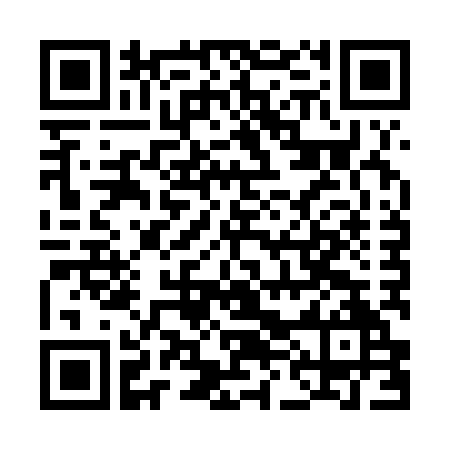 Mound Builders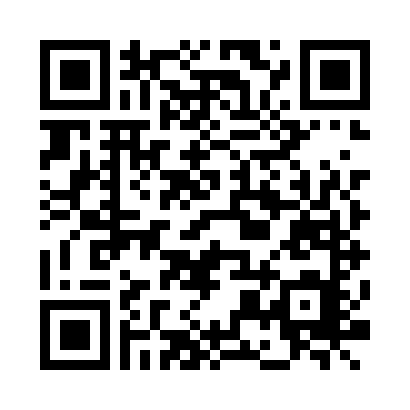 